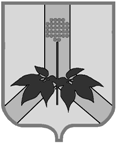 УПРАВЛЕНИЕ ФИНАНСОВ АДМИНИСТРАЦИИДАЛЬНЕРЕЧЕНСКОГО МУНИЦИПАЛЬНОГО РАЙОНАПРИКАЗО внесении изменений в состав закрепленных за главнымиадминистраторами доходов кодов классификации доходовна 2021 год На основании статьи 20 Бюджетного кодекса Российской Федерации, приказа Министерства финансов Российской Федерации от 08 июня 2020 года №99н «Об утверждении кодов (перечней кодов) бюджетной классификации Российской Федерации на 2021 год (на 2021 год и плановый период 2022 и 2023 годов)ПРИКАЗЫВАЮ:Дополнить перечень главных администраторов доходов районного бюджета и бюджетов поселений, входящих в состав Дальнереченского муниципального района – органов местного самоуправления Дальнереченского муниципального района, органов администрации Дальнереченского муниципального района и созданных ими муниципальных казенных учреждений, закрепляемые за ними виды (подвиды) доходов районного бюджета и бюджетов поселений, входящих Дальнереченского муниципального района   следующей информацией:2. Отделу по формированию и исполнению бюджета Управления финансов администрации Дальнереченского муниципального района в трехдневный срок со дня подписания приказа довести настоящий приказ до УФК по Приморскому краю, администрации Дальнереченского муниципального района.3.Настоящий приказ вступает в силу со дня его подписания.Начальник управления финансов                                                      Г. В. Дронова01 октября  2021 года               г. Дальнереченск№640011 11 05313 05 0000 120Плата по соглашениям об установлении сервитута, заключенным органами местного самоуправления муниципальных районов, органами местного самоуправления сельских поселений, государственными или муниципальными предприятиями либо государственными или муниципальными учреждениями в отношении земельных участков, государственная собственность на которые не разграничена и которые расположены в границах сельских поселений и межселенных территорий муниципальных районов